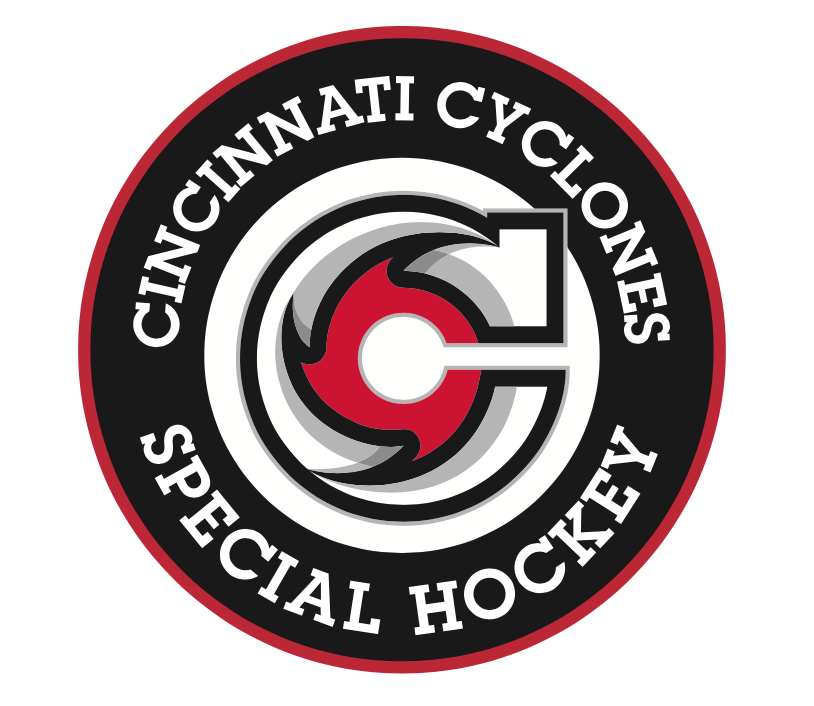 Player’s Name: ________________________________________________________________________ To be read and signed by you as a member of the Cincinnati Cyclones Special Hockey program participating in hockey for the 2021-2022 season. Cincinnati Cyclones Special Hockey strives itself on creating a fun and welcoming environment to play, watch, and enjoy the sport of ice hockey. To that end, we have adopted the USA Hockey guidelines for Player, Coach and participant codes of conduct. All guidelines can also be found at www.usahockey.com. Any player, parent, coach, or team official who cannot abide by these rules or violates them will be subject to further disciplinary action.  Please read each item thoroughly as it is our unwavering expectation that each member abides by these guidelines: Players Code of Conduct:Play for fun.Work hard to improve your skills.Be a team player – get along with your teammates.Learn teamwork, sportsmanship and discipline.Be on time for practices and games.Learn the rules and play by them. Always be a good sport.Respect your coach, your teammates, your parents, opponents, and officials.Never argue with an official’s decision.Coaches Code of Conduct:Winning is a consideration, but not the only one, nor the most important one. Care more about the child than winning the game. Remember, players are involved in hockey for fun and enjoyment.Be a positive role model to your players. Display emotional maturity and be alert to the physical safety of players.Be generous with your praise when it is deserved; be consistent and honest; be fair and just; do not criticize players publicly; learn to be a more effective communicator and coach; don’t yell at players.Adjust to personal needs and problems of players; be a good listener; never verbally or physically abuse a player or official; give all players the opportunity to improve their skills, gain confidence and develop self-esteem; teach players the basics.Organize practices that are fun and challenging for your players. Familiarize yourself with the rules, techniques and strategies of hockey; encourage all your players to be team players.Maintain an open line of communication with your players’ parents. Explain the goals and objectives of your association.Be concerned with the overall development of your players. Stress good health habits and clean living.To play the game is great, to love the game is greaterParents Code of Conduct:Do not force your children to participate in sports, but support their desires to play their chosen sports. Children are involved in organized sports for their enjoyment. Make it fun.Encourage your child to play by the rules. Remember, children learn best by example, so applaud the good plays of both teams.Do not embarrass your child by yelling at players, coaches or officials. By showing a positive attitude toward the game and all of its participants, your child will benefit.Emphasize skill development and practices and how they benefit your young athlete. De-emphasize games and competition in the lower age groups.Know and study the rules of the game and support the officials on and off the ice. This approach will help in the development and support of the game. Any criticism of the officials only hurts the game.Applaud a good effort in both victory and defeat, and enforce the positive points of the game. Never yell or physically abuse your child after a game or practice – it is destructive. Work toward removing the physical and verbal abuse in youth sports.Recognize the importance of volunteer coaches. They are important to the development of your child and the sport.Communicate with them and support them.If you enjoy the game, learn all you can about hockey – and volunteer.Other General Guidelines:Foul, vulgar, or abusive language shall not be used by anybody associated with the Cincinnati Cyclones Special Hockey organization.  This includes, but is not limited to, coaches, players, parents, and spectators.  Fighting will not be tolerated.  Coaches, teammates, and parents should treat each other equally and with respect.  All players shall receive an equal amount of coaching and playing time.  If a player or assistant coach cannot make a game or practice, they should  contact the coach as soon as possible so he may make the necessary  arrangements.  No players are allowed on the ice without a coach on the ice as well.  There will be no drinking, smoking, chewing of tobacco or use of illegal substance at any team function. General Rules for 2021-2022:Players must have on the following at all times while on the ice:Helmet with full face shield or cageHockey glovesIce skatesFull clear shield and/or maskPlayers participating in hockey activities/practice, they must have on the following:Helmet with full face shield or cageChest protectorElbow padsHockey glovesHockey pantsShin guardsIce skatesFull clear shield and/or maskThe following is recommended for players participating in hockey activities/practice:Jock/JillNeck protectorCoaches and on-ice volunteers must have on the following at all times while on the ice:Helmet  Hockey glovesIce skatesFull clear shield and/or maskAll coaches and on-ice volunteers must have the following:USA Hockey registrationASHA registrationMid-Am background screeningSafeSport certificationLindsay Law verificationAnyone (player, on-ice volunteer, coach) who will be 18 years of age or older as of December 31, 2021 of each season must have SafeSport certification.All athletes/volunteers/coaches who will be 18 years of age by December 31, 2021 must complete background screening. This must be completed every 2 years.   A parent/guardian must remain in the facility at all times while practice and/or games are occurring. Player Name _____________________________________________________ Date: _______________ Player Signature: _________________________________________________ Date: _______________ Parent/Guardian Signature: ________________________________________ Date: _______________ Parent/Guardian Signature: ________________________________________ Date: _______________ 